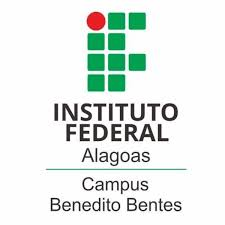 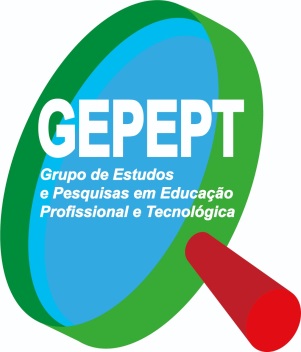 REGIMENTO INTERNO DO GRUPO DE ESTUDOS E PESQUISAS EM EDUCAÇÃO PROFISSIONAL E TECNOLÓGICA (GEPEPT)INSTITUTO FEDERAL DE EDUCAÇÃO, CIÊNCIA E TECNOLOGIA DE  ALAGOAS - IfalCAPÍTULO IDA DEFINIÇÃO E ESTRUTURAArt.  1º  -  O Grupo de Estudos e Pesquisa  em Educação Profissional e Tecnológica (GEPEPT) tem sua  sede  no INSTITUTO FEDERAL DE EDUCAÇÃO, CIÊNCIA E TECNOLOGIA DE ALAGOAS – CIDADE MACEIÓ, CAMPUS BENEDITO BENTES.Art. 2º - O GEPEPT é uma associação de pesquisadores organizada em duas Linhas de Pesquisa: 1- Práticas Educativas em Educação Profissional Tecnológica (EPT); 2- Organização e Memórias de Espaços Pedagógicos na Educação Profissional e Tecnológica (EPT)  para   desenvolver   projetos   conjuntos   de competência técnico-científica vinculados à Pesquisa, ao Ensino e à Extensão. Parágrafo Único – De acordo com as necessidades, o Grupo poderá criar novas linhas.  As  linhas  de  pesquisas  podem  ser  organizadas  em  acordo com os macroprojetos de pesquisa ou com as temáticas específicas de interesse do Grupo, principalmente, aqueles ligados aos microprojetos do ProfEPT.Art.  3º  -  O  Grupo  articula-se  em torno  das  linhas  de  pesquisa  e  desenvolve atividades  ligadas  a  diversas  temáticas  propostas  e  aprovadas  por ele, tendo como referencial teórico-metodológico o materialismo histórico-dialético.Art.   4º   -   O   Grupo   de   Pesquisa   é   formado   por   membros   efetivos   e colaboradores, contando com membros ligados ao Ifal e também podendo contar com membros da comunidade externa, possuindo um(a) líder e um(a) vice-líder.CAPÍTULO II DOS OBJETIVOSArt. 5º - O GEPEPT tem como principais objetivos:I – Promover estudos sobre as linhas de pesquisa que compõem o grupo;II – promover e estimular o espírito de pesquisa junto aos membros do grupo;III  –  promover  pesquisas,  seminários,  cursos  e  debates  sobre  as  temáticas pesquisadas;IV  –  realizar  pesquisas  e  estabelecer  intercâmbio  com  outros  grupos  sobre políticas educacionais e processo de ensino-aprendizagem;V – Sistematizar e socializar os conhecimentos produzidos pelo Grupo.CAPÍTULO IIIDA COMPOSIÇÃO E ORGANIZAÇÃO DO GRUPOArt.  6º  -  O  Grupo  está  organizado  na  forma  colegiada,  composto  por membros efetivos e colaboradores, possuindo um(a) líder e um(a) vice-líder. Parágrafo  Único  –  Membro  Efetivo  é  o/a  professor(a)/pesquisador(a)  com  vínculo efetivo no Ifal.  Membro Colaborador é o professor temporário,  o professor efetivo afastado parcial  ou integralmente para realizar qualificação, o servidor técnico-administrativo  do  Ifal,  o  discente,  pertencentes  a  esta  ou  a  outra instituição.Art. 7º - O/A Líder e o(a) vice-líder do Grupo de Pesquisa deverão ter experiência em pesquisa e possuir, obrigatoriamente, o título de doutor.Art. 8º - Aos/ Às Líderes do Grupo, compete:I – Representar o grupo junto aos órgãos de administração da Ifal;II  –  supervisionar  o  andamento  das  atividades  de  pesquisa  vinculadas  aoGrupo de Pesquisa;III – encaminhar o relatório trienal de atividades e produtividade de seu Grupo de Pesquisa, em formulário específico, fornecido pela Pró-Reitoria de Pesquisae Pós-Graduação (PRPPI);IV – convocar para as reuniões os membros do grupo de pesquisa e presidi-las;V – caso necessário, propor a criação de novas linhas de pesquisa;VI   –   responder   pela(s)   linha(s)   de   pesquisa,   produtividade   e   atividade desenvolvidas pelos membros do Grupo de Pesquisa;VII – participar ou delegar representante para participar, com direito a voz, dasreuniões  da  comissão  de  pesquisa,  quando forem discutidos assuntos de interesse do Grupo de Pesquisa;VIII – exercer outras atribuições decorrentes da natureza de suas funções.Art. 9º - Cabe aos/às Líderes fazer as alterações de sua competência no Diretório dos  Grupos  de  Pesquisa  do  CNPq,  após  apreciação  e  deliberação  pelos membros, de forma colegiada.Parágrafo  Único  –  Em  caso  de  ausência  do(a)  líder,  o(a)  vice-líder  assume  a liderança  do  Grupo  de  Pesquisa,  temporariamente.  Em caso  de  vacância  do cargo  de  líder,  o(a)  vice-líder  assume  definitivamente  a  liderança  e  o  Grupo  de Pesquisa escolhe um(a) novo(a) vice-líder. Em caso de vacância dos cargos de líder e vice-líder,  os  membros  do  Grupo  de  Pesquisa  escolhem novo(a)  líder  e  vice- líder, em conformidade com este Regulamento e as Resoluções da Ifal.Art.  10  -  Todos  os  integrantes  do  Grupo  compõem  o seu Colegiado . Caberá a este:I  –  Apreciar  e  deliberar  sobre  assuntos  pertinentes  ao  Grupo  de  Pesquisa, inclusive sobre parcerias e convênios de interesses do Grupo;II - as deliberações deverão ser tomadas considerando a maioria simples dosmembros presentes nas reuniões;III  –  o  Colegiado  deverá  se  reunir  ordinariamente  a  cada  três  (03)  meses  e extraordinariamente de acordo com as necessidades do Grupo;IV –  o  Colegiado do  GEPEPT  contará com uma  comissão  composta  pelolíder, vice-líder, os coordenadores das Linhas de Pesquisa e dois membros eleitos pelo Colegiado,  com atribuição de  representar e encaminhar  questões imediatas e de rotina de seu interesse;V – as reuniões deverão ser convocadas pelo(a) líder ou pela metade  mais um dos membros,  com  no  mínimo  48  horas  de  antecedência,  devendo  constar  os pontos de pauta que justificam a convocação para a reunião;VI – ao final de cada ano, os membros do GEPEPT reunir-se-ão,  em  sessão  ordinária,  para  fazer  a  avaliação  das  atividades  realizadas durante o período em questão pelos integrantes do Grupo, devendo  cada um apresentar individualmente um relatório, em formulário próprio, compartilhado no drive do e-mail do GEPEPT com todas as pesquisas, publicações, comunicações realizadas no período avaliado;VII – caberá ao Colegiado aprovar anual e trienalmente um Plano de Trabalho coletivo  e  individual  a  ser  executado,  bem  como  deliberar  sobre  inclusão  e exclusão de membros do Grupo;VIII  –  o  membro  colaborador , caso torne-se membro  efetivo  do  Ifal, deverá tornar-se membro efetivo mediante apresentação de solicitação formal ao Colegiado para apreciação, homologação e chancela, em reunião ordinária do Grupo.Parágrafo  Único  –  A  inclusão  de  novos  membros  poderá  ocorrer  a  qualquer tempo,  mediante  solicitação  por  escrito  e  apreciada  em  reunião  ordinária  doGrupo.Art. 11 – Todos os membros do Grupo de Pesquisa devem possuir curriculum vitae  cadastrado  e  atualizado  no  formato  oficial  do LATTES/ Conselho  Nacional  de Desenvolvimento Científico e Tecnológico (CNPq), além de ORCID.Parágrafo  Único  –  Ao  ingressar  no  GEPEPT,   todos(as)  devem  apresentar  ao seu Colegiado um   Plano   de   Trabalho   (pesquisas,   estudos, publicações)   a   ser executado; além de apresentar e assinar Termo de Compromisso específico, com vistas a conhecer, concordar e respeitar o Regimento Interno do Grupo.CAPÍTULO IVDOS DIREITOS E DEVERES DOS MEMBROSArt. 12 – É direito do membro do Grupo:I – Compor o Colegiado, ser convocado e participar de todas as reuniões com direito a voz e a voto;II   –   usufruir   dos   recursos   materiais,   técnicos   e   científicos,   financeiros pertencentes ao Grupo, na forma definida pelo Colegiado;III – gozar de todas as condições em decorrência de ser membro do Grupo.Art. 13 – É dever do membro do Grupo:I – Comparecer a toda reunião, salvo impedimento maior, com justificativa apresentada;II  –  cumprir  integralmente  o  Termo  de  Compromisso,  o  Plano  de  Trabalho individual e o Regimento Interno do Grupo, assumidos mediante o seu ingresso no GEPEPT;III  –  em  caso  de  ausência  nas  reuniões,  o  membro  deverá  encaminhar justificativa  por  escrito  que,  por  sua  vez,  será  apreciada  e  aceita  - ou  não -  em reunião pelo Grupo. Em caso de duas ausências consecutivas não justificadas, ou  três  alternadas  sem  justificativa,  no  decorrer  do  ano,  estará  sujeito  à exclusão, em decisão a ser tomada em reunião do Colegiado;IV  –  é  dever  de  todo  membro  respeitar  e  ser  respeitado  em  seu  direito, devendo valorizar a boa convivência nas relações profissionais e acadêmicas.V – preservar e zelar pelo patrimônio físico e intelectual do Grupo.CAPÍTULO V DA PRODUÇÃOArt.   14   –   É   dever   de   todos   os   membros   do   Grupo   realizar   pesquisas relacionadas às Linhas de Pesquisa.Parágrafo  Único  –  Em  suas  publicações,  o  membro  do  GEPEPT  deverá, obrigatoriamente, fazer referência ao Grupo de Pesquisa, ao PPG (em sendo estudante ou professor do Programa de Pós-Graduação Stricto Sensu)  e à Coordenação de que faz parte e ao Ifal.Art. 15 – O membro efetivo deverá produzir, no mínimo, 01 (um) artigo científico na área de ensino com foco em EPT a cada biênio, para se manter como membro efetivo do Grupo de Pesquisa. Parágrafo  Único  –  Sugere-se  que  tanto  os  membros  efetivos  quanto  os colaboradores  articulem-se  ao  realizar  suas  produções  e  publicações.  Cabe aos  coordenadores  das  Linhas de Pesquisa  potencializar  e  estimular  a  produção  de todos os membros do Grupo.CAPÍTULO VIDA PARTICIPAÇÃO, DO ACOMPANHAMENTO E DA AVALIAÇÃO DAS ATIVIDADESArt. 16 – Todos os membros do grupo deverão participar e empenhar-se para o adequado andamento das atividades propostas e para o cumprimento dos objetivos pelo Grupo, com base neste Regimento.Art.  17  –  O  relatório  anual das  atividades  de  pesquisa  e de produtividade desenvolvidas pelo Grupo deverá ser elaborado pelo(a) líder, devendo contar com a contribuição dos membros efetivos e colaboradores, devendo estes compartilhar no drive do GEPEPT, com dois  meses  de  antecedência,  cópias digitalizadas e links de publicação de  sua  produção realizada no período afeto.CAPÍTULO VIIDAS DISPOSIÇÕES FINAISArt. 18 – Os casos omissos ao presente Regimento deverão ser encaminhados ao colegiado do GEPEPT para apreciação e deliberação.Parágrafo   Único   –   a   permanência   dos   membros   no   GEPEPT   está condicionada ao cumprimento integral deste Regimento. O não cumprimento de suas diretrizes acarretará o desligamento do Grupo.